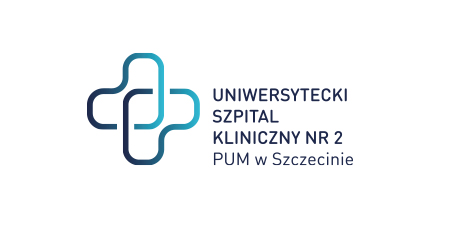  al. Powstańców Wielkopolskich 72 70-111 Szczecin									                           Szczecin, dnia 19.04.2024Znak Sprawy: ZP/220/16/24                            Dotyczy: dostawy produktów leczniczych stosowanych w chemioterapii nowotworów wraz z płynami infuzyjnymi do przygotowywania wlewów cytostatyków gotowych do podania.MODYFIKACJA SWZ nr 2W Rozdziale III  pkt. 1  dopisuje się ppkt.  1.6 o następującej treści:W przypadku gdy oferowany produkt  został wycofany z produkcji bądź jest tymczasowo niedostępny i nie jest znany termin wznowienia produkcji, wycenę pozycji podaje tylko ten Wykonawca, który posiada zapas wystarczający na cały okres realizacji umowy. Pozostali Wykonawcy w formularzu cen jednostkowych w pozycji, w której widnieje produkt wycofany z produkcji bądź produkt tymczasowo niedostępny podają adnotację o wycofaniu produktu z produkcji bądź jego czasowej niedostępności.  Do porównania ofert Zamawiający nie będzie uwzględniał wartości pozycji produktów wycofanych lub czasowo niedostępnych, tj. ograniczy przedmiot zamówienia o produkty wycofane z produkcji bądź czasowo niedostępne, chyba, że zostaną wycenione przez wszystkich uczestników postępowania na danym zadaniu.W Rozdziale III  pkt. 4 (Przedmiotowe środki dowodowe) dopisuje się ppkt.  2) i ppkt.3)  o następującej treści:Zamawiający wymaga złożenia wraz z ofertą 2-    Pismo producenta w przypadku, jeżeli żądany przez Zamawiającego lek nie jest już produkowany lub jest jego tymczasowy brak dostępności na rynku farmaceutycznym  a nie ma innego leku równoważnego, którym można byłoby go zastąpić.Kopia pozwolenia Ministra Zdrowia na czasowe dopuszczenie do obrotu w zakresie zaoferowania w zadaniu nr 23 poz. 1 leku Vinko, 1 mg/ml; 10 ml, roztw.d/inf.,1 fiol W związku z faktem, iż do upływu terminu składania ofert pozostało 18 dni i  wykonawcy mają sporo czasu na przygotowanie dokumentów, o których mowa powyżej Zamawiający postanowił, że nie przesuwa terminów w postępowaniu.  Z poważaniem PODPIS W ORYGINALEDYREKTOR   Sprawę prowadzi: Wioletta Sybal T: 91 466-10-88E: w.sybal@usk2.szczecin.pl 